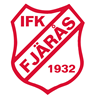 Fjärås Soccer Camp19–21 april 2024Välkomna alla aktiva medlemmar till Lassalyckans fritidsanläggning i Ulricehamn. Hit åker vi hela föreningen, alla från våra nybildade lag till våra vuxna seniorer, för att ytterligare stärka vår redan fina föreningskänsla. Precis som föregående år sover vi på Tingsholmsgymnasiet som ligger 
ca 10 minuters gångväg från den fantastiska idrottsanläggningen.Det kostar varje spelare 600 kronor (vilket är ca hälften av kostnaden, resten subventioneras av föreningen) och för detta får man:2 övernattningar2 middagar, 2 frukostar och 2 luncherUnderhållning på hög nivåFullt med aktiviteter tillsammans med sitt eget och andra lag Självklart fotbollsträningar Träffa och vara tillsammans med sina faddrarVåra 8- och 9-åringar kommer dock endast vara uppe över lördagen och betalar då 250 kr. Anmälan görs till respektive lags ledare genom inbetalning till laget senast den 25 mars 2023. Alla lag behöver även meddela huruvida det finns matallergier i laget eller inte, även detta senast den 25 mars 2023.Välkomna! 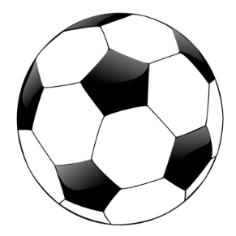 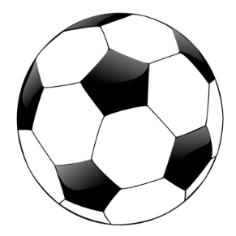 IFK Fjärås